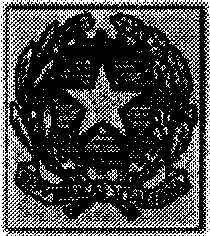 Istituto di Istruzione Secondaria Superiore I.T Statale commerciale e per geometri “Guido monaco di Pomposa” Liceo scientifico Statale “Tullio Levi Civita”Viale della Resistenza, 3 – 44021 Codigoro (Fe)PIANO DIDATTICO PERSONALIZZATO (o P.S.P)sottocategoria di BES: alunni di origine straniera di recente immigrazione  (Dir. Min. 27/12/2012; C.M.  6/03/2013)a.s. ……………….Classe …………………..PARTE A (da compilare a cura del C.d.c)Alunno/a	ClasseData di nascita	NazionalitàData del primo arrivo in ItaliaNumero degli anni di scolarità                               di cui nel paese d’origineLingua parlata in famigliaLingua di scolarità nel paese d’origineAltre lingue conosciuteEventuali corsi di italiano frequentati  (data e luogo)Coordinatore di Classe      OSSERVAZIONI DEI DOCENTI DEL CONSIGLIO DI CLASSETIPOLOGIA DI BISOGNO EDUCATIVO SPECIALE : Alunno NAI ( si intendono gli alunni stranieri inseriti per la prima volta nel nostro sistema scolastico nell’anno scolastico in corso e/o in quello precedente) Alunno straniero giunto in Italia nell’ultimo triennio (si intendono gli alunni che hanno superato la prima alfabetizzazione ma ancora non hanno raggiunto quelle competenze nella lingua italiana tali da poter affrontare le materie di studio ) Alunno straniero che pur essendo in Italia da più anni trova ancora difficoltà nella lingua italiana ed in particolare in quella dello studio Alunno straniero con età anagrafica non corrispondente alla classe d’inserimento causa ritardo scolastico rispetto la normativa italiana, ripetente, o  inserito in una classe “inferiore” in accordo con la famigliaVALUTAZIONE DELLE COMPETENZE LINGUISTICHE IN INGRESSO:DIDATTICA PERSONALIZZATA Medesima programmazione della classe con l’ausilio di strategie educative, didattiche e strumenti programmatici a carattere transitorio (C.M. 6/03/2013). È bene ricordare che tali strategie non dovranno mai portare a differenziare gli obiettivi del percorso di apprendimento dell’alunno.STRATEGIE E METODOLOGICHE DIDATTICHE INTERVENTI INTEGRATIVI DI SUPPORTO PREVISTI / CONSIGLIATIAttività individualizzate e/o di piccolo gruppo / aiuto tra i pariCorso di italiano in orario scolastico/extra-scolastico Intervento mediatore linguistico Sportello didattico alunni stranieri Recupero disciplinare Attività  pomeridiane scolastiche ..........................Attività pomeridiane presso strutture esterne alla scuola (indicare presso quale ente)............................................. .........................................................................STRATEGIE METODOLOGICHE E DIDATTICHE PREVISTE IN CLASSE (Comuni a tutte le discipline)Approcci e strategieOrganizzare lezioni frontali che utilizzino contemporaneamente più linguaggi comunicativi (es. codice linguistico, iconico..) Utilizzare la classe come risorsa in apprendimenti e attività laboratoriali in piccoli gruppiattività in coppiaattività di tutoring e aiuto tra pari attività di cooperative learning Semplificare il linguaggio Fornire spiegazioni individualizzate Semplificare il testo Fornire conoscenze per le strategie di studio parole chiave, sottolineatura, osservazione delle immagini e del titolo,ecc.Semplificare le consegne Rispettare i tempi di assimilazione dei contenuti disciplinari Guidare alla comprensione del testo attraverso semplici domande strutturate Verificare la comprensione delle indicazioni ricevute per un compito (consegne) Concedere tempi più lunghi nell’esecuzione di alcuni compiti STRUMENTI COMPENSATIVI ausilio di un compagno che gli spiegherà i comandi e il lessico specifico; correttore ortografico; tabelle, schemi, grafici, calcolatrice; vocabolario anche multimedialeMISURE DISPENSATIVE Nell'ambito di ciascuna disciplina l'alunno potrà essere dispensato da: lettura ad alta voce; prendere appunti; correzione di tutti gli errori ortografici considerati gravi (grafie scorrette, uso delle doppie, scansione sillabica, uso dell’apostrofo); produzione di testi complessi; tempi standard dalla consegna delle prove scritte;dettatura di testi/o appuntiCRITERI E MODALITÀ DI VERIFICA Consentire tempi più lunghi per le prove scritte (una quota del 30% in più). Pianificare verifiche periodiche di valutazione formativa.Programmare le interrogazioni.Pianificare strategie di recupero e consolidamento.Compensare con prove i compiti scritti non ritenuti adeguati.Consentire l’uso di strumenti e mediatori didattici (schemi, immagini) durante le verifiche.Consentire l’utilizzo, durante le prove di verifica, di strumenti compensativi e dispensativi concordati.VALUTAZIONELa valutazione sarà più attenta alle conoscenze e alle competenze di analisi, sintesi e collegamento con eventuali elaborazioni personali, piuttosto che alla correttezza formale.Si terrà conto dei progressi fatti in itinere nell’acquisizione delle conoscenze e competenze per ciascuna disciplina, dell’impegno profuso, della motivazione e della partecipazione a tutte le attività integrative proposte.PARTE B (da compilare a cura del docente di ogni singola disciplina)In accordo con quanto emerso e delineato nella parte A, si stabilisce quanto segue:……disciplina………………..Nuclei tematici fondamentali per permettere di raggiungere gli obiettivi minimi:__________________________________________________________________________________________________________________________________________________________________________________________________________________________________________……disciplina………………..Nuclei tematici fondamentali per permettere di raggiungere gli obiettivi minimi:__________________________________________________________________________________________________________________________________________________________________________________________________________________________________________……disciplina………………..Nuclei tematici fondamentali per permettere di raggiungere gli obiettivi minimi:__________________________________________________________________________________________________________________________________________________________________________________________________________________________________________Il presente PIANO DIDATTICO PERSONALIZZATO ha carattere transitorio quadrimestrale/annuale ed è stato approvato  dal C.d.C in data -------------------------------------.Componente docenti del Consiglio di classe:DOCENTE                                                  MATERIA 				FIRMANormativa di riferimento:Direttiva Ministeriale 27 Dicembre 2012.Circolare Ministeriale n.8 del 6 Marzo 2013.Nota del Ministero dell’Istruzione del 22 novembre 2013,  Prot. n. 2563  Linee guida per l’accoglienza e l’integrazione degli alunni stranieri. Febbraio 2014.Dirigente scolastico _______________________________________________Famiglia                            					    _________________________                                                                                     _______________________Quadro comune europeo di riferimento per le lingue Livelli comuni di riferimento: scala globaleCompetenzaQuadro di Riferimento Europeo delle LingueLIVELLOQuadro di Riferimento Europeo delle LingueLIVELLOQuadro di Riferimento Europeo delle LingueLIVELLOQuadro di Riferimento Europeo delle LingueLIVELLOQuadro di Riferimento Europeo delle LingueLIVELLOQuadro di Riferimento Europeo delle LingueLIVELLOA1A2B1B2C1C2Comprensione oraleComprensione scrittaInterazione oraleProduzione orale Produzione scrittaLivello avanzatoC2È in grado di comprendere senza sforzo praticamente tutto ciò che ascolta o legge. Sa riassumere informazioni tratte da diverse fonti, orali e scritte, ristrutturando in un testo coerente le argomentazioni e le parti informative. Si esprime spontaneamente, in modo molto scorrevole e preciso e rende distintamente sottili sfumature di significato anche in situazioni piuttosto complesse.C1È in grado di comprendere un’ampia gamma di testi complessi e piuttosto lunghi e ne sa ricavare anche il significato implicito. Si esprime in modo scorrevole e spontaneo, senza un eccessivo sforzo per cercare le parole. Usa la lingua in modo flessibile ed efficace per scopi sociali, accademici e professionali. Sa produrre testi chiari, ben strutturati e articolati su argomenti complessi, mostrando di saper controllare le strutture discorsive, i connettivi e i meccanismi di coesione.Livello intermedioB2È in grado di comprendere le idee fondamentali di testi complessi su argomenti sia concreti sia astratti, comprese le discussioni tecniche nel proprio settore di specializzazione. È in grado di interagire con relativa scioltezza e spontaneità, tanto che l’interazione con un parlante nativo si sviluppa senza eccessiva fatica e tensione. Sa produrre testi chiari e articolati su un’ampia gamma di argomenti e esprimere un’opinione su un argomento d’attualità, esponendo i pro e i contro delle diverse opzioni.B1È in grado di comprendere i punti essenziali di messaggi chiari in lingua standard su argomenti familiari che affronta normalmente al lavoro, a scuola, nel tempo libero ecc. Se la cava in molte situazioni che si possono presentare viaggiando in una regione dove si parla la lingua in questione. Sa produrre testi semplici e coerenti su argomenti che gli siano familiari o siano di suo interesse. È in grado di descrivere esperienze e avvenimenti, sogni, speranze, ambizioni, di esporre brevemente ragioni e dare spiegazioni su opinioni e progetti.Livello elementareA2Riesce a comprendere frasi isolate ed espressioni di uso frequente relative ad ambiti di immediata rilevanza (ad es. informazioni di base sulla persona e sulla famiglia, acquisti, geografia locale, lavoro). Riesce a comunicare in attività semplici e di routine che richiedono solo uno scambio di informazioni semplice e diretto su argomenti familiari e abituali. Riesce a descrivere in termini semplici aspetti del proprio vissuto e del proprio ambiente ed elementi che si riferiscono a bisogni immediati.A1Riesce a comprendere e utilizzare espressioni familiari di uso quotidiano e formule molto comuni per soddisfare bisogni di tipo concreto. Sa presentare se stesso/a e altri ed è in grado di porre domande su dati personali e rispondere a domande analoghe (il luogo dove abita, le persone che conosce, le cose che possiede). È in grado di interagire in modo semplice purché l’interlocutore parli lentamente e chiaramente e sia disposto a collaborare.